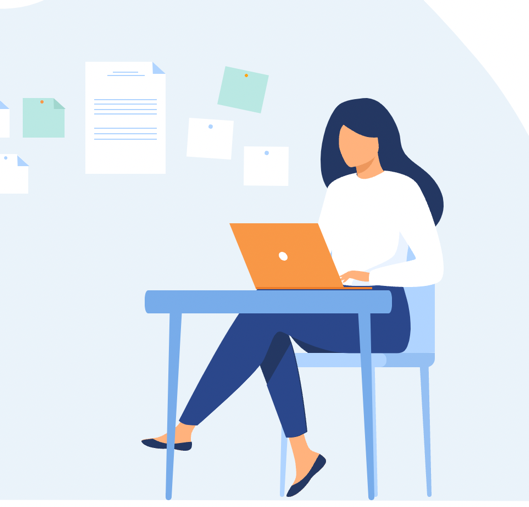 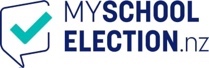 ABOUT ELECTRONIC ELECTIONSElectronic elections are sometimes called e-voting, or online voting.  These terms refer to a software tool that allows an election ‘in the cloud’.  How does it work?You are on an electoral roll.  The electoral roll has your name, your email and mobile phone contact details.Check with the school that your details are correct.  Especially if you have moved.  Or if you have a new mobile phone number.  You can also check whether you are on the roll at the school office. You receive an email: Call for Nominations.  You’ll be able to check again your details.  And consider standing for your school board.  Nominations are online.  Go to www.myschoolelection.nz/mynomination .  The form is available 24/7, and allows all details to be completed in one session.  Your invitation to voteIf there are more candidates than vacancies when nominations close, you will receive an invitation to vote.  It will arrive by email.  If you haven’t advised the returning officer of your correct details, your email will ‘bounce’.  Sorry.  If you don’t have an email, then you should contact the returning officer as soon as possible.  Alternative arrangements can be made.  The email will contain your User Code and a link to the Voting Platform access screen.  Getting access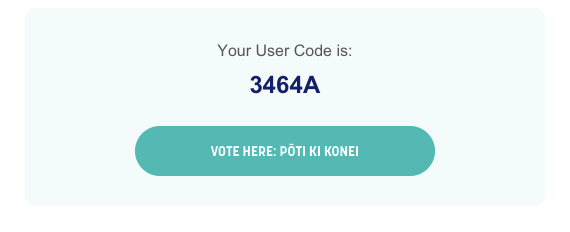 Your User Code identifies you as a person on the electoral roll.Have your mobile phone ready.  Your password goes to your mobile.  Enter your password on the access screen.If the mobile phone number doesn’t match the registered number for you, your password won’t reach you.  Did you correct your details?   Check out the candidatesYou can see all the candidate names and photos on your screen.  Click on a candidate to read her/his/their Candidate Statement.  NEXT.VoteChoose your candidates.   NEXT.ConfirmConfirm your vote is correct.   SEND.Your receipt number will appear on screen.  Print or save if you wish.  It’s your proof that your vote is counted.  Can I postal vote instead?Yes.  It takes time.  For the best service, contact your returning officer before nominations close.  You’ll only be able to vote once.  As usual.  (Your returning officer is...)  Updated: May 2022MO NGĀ PŌTI IPURANGI: ABOUT ELECTRONIC ELECTIONSKo ngā pōti ipurangi ka kīia he pōti-e.  He mea ano. Ka kōrero ratou ki tetahi taputapu rorohiko.  Ka whakaaetia he pōti i roto i te ‘kapua’.  Me pēhea te mahi?Kei runga koe i te rārangi pōti. Kei te rarangi pōti tō ingoa, īmēra me ngā taipitopito waea.Kua hui koe i te whare?  He nama waea hou kei a koe?  Tirohia o korero i te kura.  Ka whiwhi koe i te īmēra: Waea mo ngā whakaingoatanga.Tirohia ano o kōrero.  Kei runga ipurangi ngā whakaingoatanga.  Haere ki www.myschoolelection.nz/mynomination .  Kei te waatea te puka 24/7.  Ka taea te whakaoti i ngā kōrero katoa i te wa kotahi.  To tono ki te pōtiMēnā he maha ake ngā kaitono i nga wāhi ka kati ngā tohu, ka whiwhi koe i te pōwhiri ki te pōti.  Ka tae mai to pōwhiri ma te īmēra.  Mēnā kare ano koe i kōrero ki te whakarereke i ngā kōrero,  ka ‘puru’ to īmēra.  Aroha mai.  Mēnā karekau he īmēra, whakapā wawe ke te āpiha whakahoki.  Ka taea e tātou etahi atu whakaritenga.Kei te īmēra tō waehere kaiwhakamahi.  Te uru atuKo to waehere kaiwhakamahi e tohu ana koe he tangata kei te rarangi pōti.Kia rite to waea pūkoro.  Ka haere to kupuhipa ki to waea pūkoro.  Whakauruhia to kupuhipa i runga i te mata uru.Kare to kupuhipa e tae mai, ki te kore te nama waea e rite ki ngā kōrero kei a matou.  I whakatika koe i o kōrero?   Tirohia ngā kaitonoKa kite koe i ngā kaitono me ngā whakaahua katoa i runga i to mata.  Patohia tetahi kaitono ki te pānui i tana kōrero kaitono.  KI MURI.PōtiChoose your candidates.   KI MURI.WhakaūWhakaaetia he tika tō pōti.  TUKUA.Kei te mata to nama rīhiti.  Tāngia, tiakina rānei ki te hiahia koe.  Ko to tohu kei te tatauhia tō pōti.  Ka taea e au te pōti poutāpeta?Ae.  Ka roa te wa.  Mō ngā hua pai, whakapā wawe ki tō āpiha whakahoki.   Ka taea e koe te pōti tetahi.  Ka rite ki o mua.  (Tō āpiha whakahoki:   xxx)  Updated: May 2022